Look at the sentences below and make them longer and more interesting by adding a subordinate clause at the end.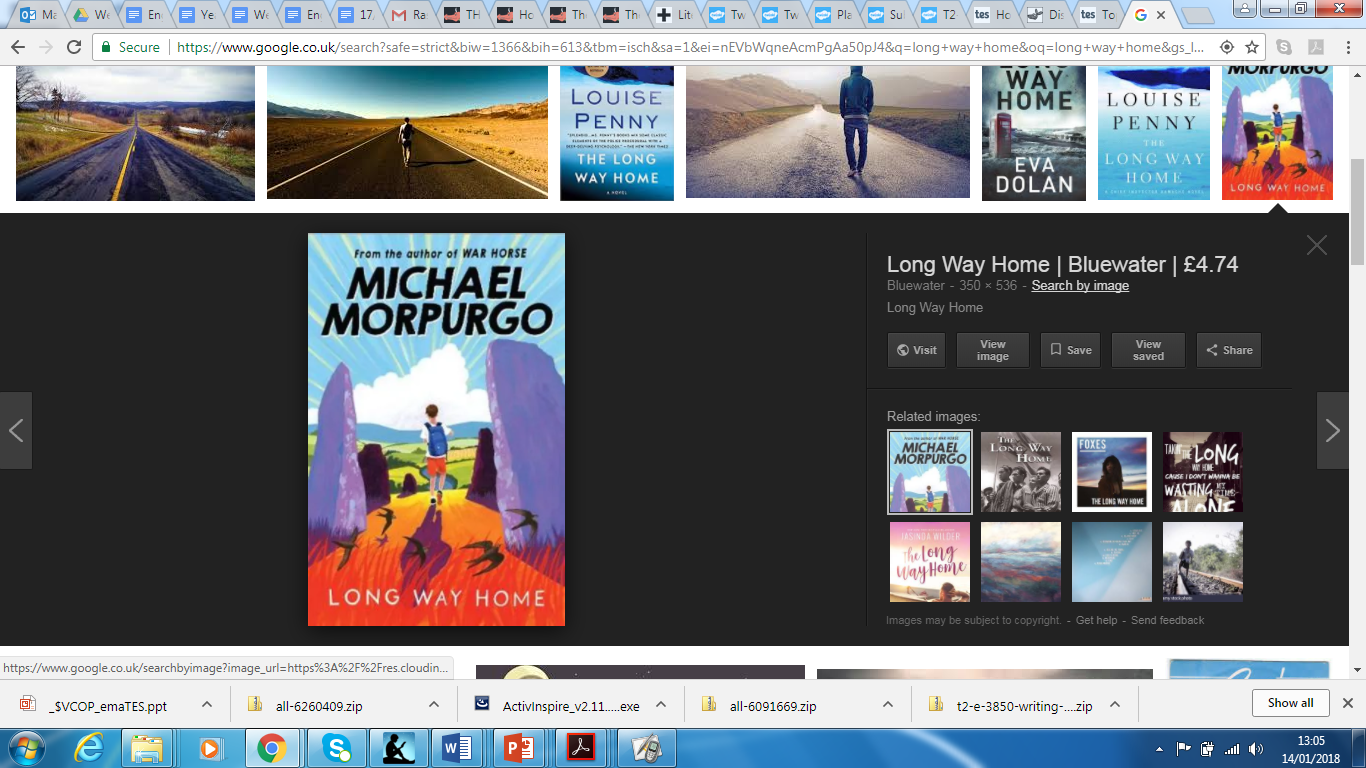 E.g. The dog barked.The dog barked because he was hungry.The chickens clucked because________________________________You can eat the chocolate if_________________________________Tom moaned loudly when_____________________________________George was a little bit scared as____________________________Mrs Thomas switched the radio on while_________________Try using ‘as’, ‘when’, ‘while’, ‘after’, ‘since’ or ‘because’ at the start of these sentences to add more detail.e.g As the car pulled up, Mr and Mrs Dyer smiled warmly.____________________________, Storme was sitting on the gate.___________________________, Tom went to feed the horses.____________________________, George got a little lost.____________________________, the river started to flood.________________________, George decided to sneak out.Look at the sentences below and make them longer and more interesting by adding a subordinate clause at the beginning or the end. E.g. The dog barked.The dog barked because he was hungry.The chickens clucked.You can eat the chocolate.Tom moaned loudly.George was a little bit scared.Mrs Thomas switched the radio on.Complete these sentences by adding a main clause (a main clause should make sense on its own)While the rain poured down,____________________________Before George arrived, ________________________________________________________________ because he felt lonely.______________________________before going to bed.__________________________ since it was cold outside.Look at the sentences below and make them longer and more interesting by adding a subordinate clause at the beginning or the end. E.g. The dog barked.The dog barked because he was hungry.The chickens clucked.You can eat the chocolate.Tom moaned loudly.George was a little bit scared.Mrs Thomas switched the radio on.Mrs Dyer made a cup of tea.CHALLENGECan you write a paragraph about the animals on Mr and Mrs Dyer’s farm? Show sentences that use subordinate clauses at the beginning and at the end.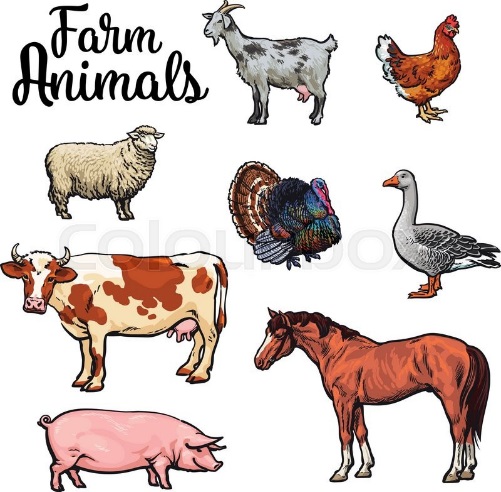 